Загальні критерії оцінювання навчальних досягнень учнів у системі загальної середньої освітиЗатверджені Наказом МОН № 371 від 05.05.2008 року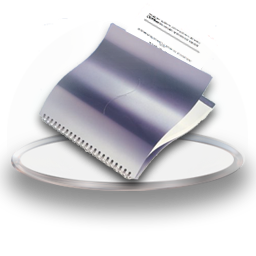 Удосконалення загальної середньої освіти спрямовано на переорієнтацію процесу навчання на розвиток особистості учня, навчання його самостійно оволодівати новими знаннями. Сучасна молода людина об'єктивно змушена бути більш мобільною, інформованою, критично і творчо мислячою, а значить і більш мотивованою до самонавчання і саморозвитку.Новий етап у розвитку шкільної освіти пов'язаний із упровадженням компетентнісного підходу до формування змісту та організації навчального процесу. У чинних навчальних програмах для 12-річної школи на засадах компетентнісного підходу переструктуровано зміст предметів, розроблено результативну складову змісту. До кожної теми програми визначено обов'язкові результати навчання: вимоги до знань, умінь учнів, що виражаються у різних видах навчальної діяльності (учень називає, наводить приклади, характеризує, визначає, розпізнає, аналізує, порівнює, робить висновки тощо).Компетентнісна освіта зорієнтована на практичні результати, досвід особистої діяльності, вироблення ставлень, що зумовлює принципові зміни в організації навчання, яке стає спрямованим на розвиток конкретних цінностей і життєво необхідних знань і умінь учнів. Упровадження компетентнісного підходу передбачає обов'язкове прогнозування результативної складової змісту, що вимагає адекватних змін у системі оцінювання навчальних досягнень.У контексті цього змінюються і підходи до оцінювання результатів навчальних досягнень школярів як складової навчального процесу. Оцінювання має ґрунтуватися на позитивному принципі, що передусім передбачає врахування рівня досягнень учня, а не ступеня його невдач.Результати навчальної діяльності учнів на всіх етапах шкільної освіти не можуть обмежуватися знаннями, уміннями, навичками, метою навчання мають бути сформовані компетентності, як загальна здатність, що базується на знаннях, досвіді та цінностях особистості.Компетентності не суперечать знанням, умінням, навичкам, вони передбачають здатність осмислено їх використовувати. Удосконалення освітнього процесу з урахуванням компетентнісного підходу полягає в тому, щоб навчити учнів застосовувати набуті знання й уміння в конкретних навчальних та життєвих ситуаціях.Вчені виокремлюють трьохрівневу ієрархію компетентностей. Предметні - формуються засобами навчальних предметів. Міжпредметні - належить до групи предметів або освітніх галузей. Компетентнісна освіта на предметному та міжпредметному рівнях орієнтована на засвоєння особистістю конкретних навчальних результатів - знань, умінь, навичок, формування ставлень, досвіду, рівень засвоєння яких дозволяє їй діяти адекватно у певних навчальних і життєвих ситуаціях.Найбільш універсальними є ключові компетентності, які формуються засобами міжпредметного і предметного змісту Перелік ключових компетентностей визначається на основі цілей загальної середньої освіти та основних видів діяльності учнів, які сприяють оволодінню соціальним досвідом, навичками життя й практичної діяльності в суспільстві.Міжнародна спільнота компетентнісний підхід вважає дієвим інструментом поліпшення якості освіти.Рада Європи, проводячи міжнародні дослідження, поглиблюючи та розвиваючи поняття компетентностей, пропонує перелік ключових компетентностей, якими мають володіти молоді європейці: політичні та соціальні компетентності; компетентності, пов'язані з життям у багатокультурному суспільстві; компетентності, що стосуються володіння усним та письмовим спілкуванням, компетентності, пов'язані з розвитком інформаційного суспільства; здатність вчитися протягом життя. Пізніше вони були об'єднані в три основні напрями: соціальні, пов'язані з соціальною діяльністю особистості, життям суспільства; мотиваційні, пов'язані з інтересами, індивідуальним вибором особистості; функціональні, пов'язані зі сферою знань, умінням оперувати науковими знаннями та фактичним матеріалом.На підставі міжнародних та національних досліджень в Україні виокремлено п'ять наскрізних ключових компетентностей:Уміння вчитися - передбачає формування індивідуального досвіду участі школяра в навчальному процесі, вміння, бажання організувати свою працю для досягнення успішного результату; оволодіння вміннями та навичками саморозвитку, самоаналізу, самоконтролю та самооцінки.Здоров'язбережувальна компетентність - пов'язана з готовністю вести здоровий спосіб життя у фізичній, соціальній, психічній та духовній сферах.Загальнокультурна (комунікативна) компетентність - передбачає опанування спілкуванням у сфері культурних, мовних, релігійних відносин; здатність цінувати найважливіші досягнення національної, європейської та світової культур.Соціально-трудова компетентність - пов'язана з готовністю робити свідомий вибір, орієнтуватися в проблемах сучасного суспільно-політичного життя; оволодіння етикою громадянських стосунків, навичками соціальної активності, функціональної грамотності; уміння організувати власну трудову та підприємницьку діяльності; оцінювати власні професійні можливості, здатність співвідносити їх із потребами ринку праці.Інформаційна компетентність - передбачає оволодіння новими інформаційними технологіями, уміннями відбирати, аналізувати, оцінювати інформацію, систематизувати її; використовувати джерела інформації для власного розвитку.Компетентність як інтегрований результат індивідуальної навчальної діяльності учнів, формується на основі оволодіння ними змістовими, процесуальними і мотиваційними компонентами, його рівень виявляється в процесі оцінювання.Основними функціями оцінювання навчальних досягнень учнів є:контролююча - визначає рівень досягнень кожного учня (учениці), готовність до засвоєння нового матеріалу, що дає змогу вчителеві відповідно планувати й викладати навчальний матеріал;навчальна - сприяє повторенню, уточненню й поглибленню знань, їх систематизації, вдосконаленню умінь та навичок;діагностико-коригувальна - з'ясовує причини труднощів, які виникають в учня (учениці) в процесі навчання; виявляє прогалини у засвоєному, вносить корективи, спрямовані на їх усунення;стимулювально-мотиваційна - формує позитивні мотиви навчання;виховна - сприяє формуванню умінь відповідально й зосереджено працювати, застосовувати прийоми контролю й самоконтролю, рефлексії навчальної діяльності.При оцінюванні навчальних досягнень учнів мають ураховуватися:характеристики відповіді учня: правильність, логічність, обґрунтованість, цілісність;якість знань: повнота, глибина, гнучкість, системність, міцність;сформованість загальнонавчальних та предметних умінь і навичок;рівень володіння розумовими операціями: вміння аналізувати, синтезувати, порівнювати, абстрагувати, класифікувати, узагальнювати, робити висновки тощо;досвід творчої діяльності (вміння виявляти проблеми та розв'язувати їх, формулювати гіпотези);самостійність оцінних суджень.Характеристики якості знань взаємопов'язані між собою і доповнюють одна одну.Повнота знань - кількість знань, визначених навчальною програмою.Глибина знань - усвідомленість існуючих зв'язків між групами знань.Гнучкість знань - уміння учнів застосовувати набуті знання у стандартних і нестандартних ситуаціях; знаходити варіативні способи використання знань; уміння комбінувати новий спосіб діяльності із вже відомих.Системність знань - усвідомлення структури знань, їх ієрархії і послідовності, тобто усвідомлення одних знань як базових для інших.Міцність знань - тривалість збереження їх в пам'яті, відтворення їх в необхідних ситуаціях.Знання є складовою умінь учнів діяти.Уміння виявляються в різних видах діяльності і поділяються на розумові і практичні.Навички - дії доведені до автоматизму у результаті виконання вправ. Для сформованих навичок характерні швидкість і точність відтворення.Ціннісні ставлення виражають особистий досвід учнів, їх дії, переживання, почуття, які виявляються у відносинах до оточуючого (людей, явищ, природи, пізнання тощо). У контексті компетентнісної освіти це виявляється у відповідальності учнів, прагненні закріплювати позитивні надбання у навчальній діяльності, зростанні вимог до свої навчальних  досягнень.Названі вище орієнтири покладено в основу чотирьох рівнів навчальних досягнень учнів: початкового, середнього, достатнього, високого.Вони визначаються за такими характеристиками:Перший рівень - початковий. Відповідь учня (учениці) фрагментарна, характеризується початковими уявленнями про предмет вивчення.Другий рівень - середній. Учень (учениця) відтворює основний навчальний матеріал, виконує завдання за зразком, володіє елементарними вміннями навчальної діяльності.Третій рівень - достатній. Учень (учениця) знає істотні ознаки понять, явищ, зв'язки між ними, вміє пояснити основні закономірності, а також самостійно застосовує знання в стандартних ситуаціях, володіє розумовими операціями (аналізом, абстрагуванням, узагальненням тощо), вміє робити висновки, виправляти допущені помилки. Відповідь учня (учениця) правильна, логічна, обґрунтована, хоча їм бракує власних суджень.Четвертий рівень - високий. Знання учня (учениці) є глибокими, міцними, системними; учень (учениця) вміє застосовувати їх для виконання творчих завдань, його (її) навчальна діяльність позначена вмінням самостійно оцінювати різноманітні ситуації, явища, факти, виявляти і відстоювати особисту позицію.Водночас, визначення високого рівня навчальних досягнень, зокрема оцінки 12 балів, передбачає знання та уміння в межах навчальної програми і не передбачає участі школярів у олімпіадах, творчих конкурсах тощо (таблиця).Кожний наступний рівень вимог вбирає в себе вимоги до попереднього, а також додає нові характеристики.Критерії оцінювання навчальних досягнень реалізуються в нормах оцінок, які встановлюють чітке співвідношення між вимогами до знань, умінь і навичок, які оцінюються, та показником оцінки в балах.
Видами оцінювання навчальних досягнень учнів є поточне, тематичне, семестрове, річне оцінювання та державна підсумкова атестація.Поточне оцінювання - це процес встановлення рівня навчальних досягнень учня (учениці) в оволодінні змістом предмета, уміннями та навичками відповідно до вимог навчальних програм.Об'єктом поточного оцінювання рівня навчальних досягнень учнів є знання, вміння та навички, самостійність оцінних суджень, досвід творчої діяльності та емоційно-ціннісного ставлення до навколишньої дійсності.Поточне оцінювання здійснюється у процесі поурочного вивчення теми. Його основними завдання є: встановлення й оцінювання рівнів розуміння і первинного засвоєння окремих елементів змісту теми, встановлення зв'язків між ними та засвоєним змістом попередніх тем, закріплення знань, умінь і навичок.Формами поточного оцінювання є індивідуальне, групове та фронтальне опитування; робота з діаграмами, графіками, схемами; зарисовки біологічних об'єктів; робота з контурними картами; виконання учнями різних видів письмових робіт; взаємоконтроль учнів у парах і групах; самоконтроль тощо. В умовах упровадження зовнішнього незалежного оцінювання особливого значення набуває тестова форма контролю та оцінювання навчальних досягнень учнів.Інформація, отримана на підставі поточного контролю, є основною для коригування роботи вчителя на уроці.Тематичному оцінюванню навчальних досягнень підлягають основні результати вивчення теми (розділу).Тематичне оцінювання навчальних досягнень учнів забезпечує:усунення безсистемності в оцінюванні;підвищення об'єктивності оцінки знань, навичок і вмінь;індивідуальний та диференційований підхід до організації навчання;систематизацію й узагальнення навчального матеріалу;концентрацію уваги учнів до найсуттєвішого в системі знань з кожного предмета.Тематична оцінка виставляється  на підставі результатів опанування учнями матеріалу теми впродовж її вивчення з урахуванням поточних оцінок, різних видів навчальних робіт (практичних, лабораторних, самостійних, творчих, контрольних робіт) та навчальної активності школярів.Перед початком вивчення чергової теми всі учні мають бути ознайомлені з тривалістю вивчення теми (кількість занять); кількістю й тематикою обов'язкових робіт і термінами їх проведення; умовами оцінювання.Оцінка за семестр виставляється за результатами тематичного оцінювання, а за рік - на основі семестрових оцінок.Учень (учениця) має право на підвищення семестрової оцінки. При цьому потрібно мати на увазі, що відповідно до Положення про золоту медаль "За високі досягнення в навчанні" та срібну медаль "За досягнення в навчанні", затвердженого наказом Міністерства освіти і науки України від 17.03.08 № 186 та погоджено Міністерством юстиції України № 279/14970 від 02.04.08, підвищення результатів семестрового оцінювання шляхом переатестації не дає підстав для нагородження випускників золотою або срібною медалями.Більш гнучкої, різнопланової системи оцінювання потребує профільна старша школа, яка на основі диференційованого навчання повинна враховувати не лише навчальні досягнення, але і творчі, проектно-дослідницькі, особистісні, соціально значущі результати, уміння вирішувати проблеми, що виникають у різних життєвих ситуаціях.Поряд з іншими формами оцінювання ефективною у старшій школі є рейтингова система, яка сприяє формуванню ключових компетентностей і створює можливості для:підвищення мотивації учнів до само навчання та само оцінювання;розширення можливості в індивідуальній підготовленості учнів на кожному етапі навчального процесу;підвищення об'єктивності оцінювання не лише протягом навчального року, а й за весь період навчання у старшій школі;градації значущості балів, які отримують учні за виконання різних видів робіт (самостійна робота, підсумкова робота, творча робота, олімпіади, виставки, конкурси творчих робіт, науково-дослідні й художні проекти, діяльність в органах учнівського самоврядування, у соціально-корисних проектах тощо).Упровадження рейтингу навчальних досягнень передбачає побудову учнем (ученицею) індивідуальної освітньої програми, яка дозволить учителям і батькам учнів аналізувати їхній освітній поступ та його (її) досягнення, виявляти помилки, а також регулювати форми й види освітньої діяльності.З метою оцінювання індивідуальних досягнень учнів у до профільній та профільній школі може бути використаний метод оцінювання портфоліо.Основна суть портфоліо - «показати все, на що ти здібний(а)». Педагогічна ідея портфоліо передбачає зміщення акценту з незнання учнів на індивідуальні досягнення, їх активну участь у накопиченні різних видів робіт, які засвідчують рух в індивідуальному розвитку; інтеграцію кількісних і якісних оцінок; підвищення ролі самооцінки.Таке оцінювання передбачає певну підготовку: визначення критеріїв для включення учнівських напрацювань до портфоліо; форми подання матеріалу; спланованість оцінного процесу; елементи самооцінки з боку учня тощо.У процесі навчання, зокрема під час оцінювання, вчителю важливо виявляти доброзичливість, вимогливість поєднувати з індивідуальним підходом, тобто порівнювати виявлені досягнення учня (учениці) не тільки з нормою, а з його (її) попередніми невдачами чи успіхами.Рівні навчальних досягненьБалиЗагальні критерії оцінювання навчальних досягнень учнів Початковий1Учень (учениця) розрізняє об'єкти вивчення Початковий2Учень (учениця) відтворює незначну частину навчального матеріалу, має нечіткі уявлення про об'єкт вивчення Початковий3Учень (учениця) відтворює частину навчального матеріалу; з допомогою вчителя виконує елементарні завданняСередній 4Учень (учениця) з допомогою вчителя відтворює основний навчальний матеріал, може повторити за зразком певну операцію, діюСередній 5Учень (учениця) відтворює основний навчальний матеріал, здатний з помилками й неточностями дати визначення понять, сформулювати правилоСередній 6Учень (учениця) виявляє знання й розуміння основних положень навчального матеріалу. Відповідь його(її) правильна, але недостатньо осмислена. Вміє застосовувати знання при виконанні завдань за зразком Достатній7Учень (учениця) правильно відтворює навчальний матеріал, знає основоположні теорії і факти, вміє наводити окремі власні приклади на підтвердження певних думок, частково контролює власні навчальні дії Достатній8Знання учня (учениці) є достатніми, він (вона) застосовує вивчений матеріал у стандартних ситуаціях, намагається аналізувати, встановлювати найсуттєвіші зв'язки і залежність між явищами, фактами, робити висновки, загалом контролює власну діяльність. Відповідь його (її) логічна, хоч і має  неточності Достатній9Учень (учениця) добре володіє вивченим матеріалом, застосовує знання в стандартних ситуаціях, уміє аналізувати й систематизувати інформацію, використовує загальновідомі докази із самостійною і правильною аргументацієюВисокий 10Учень (учениця) має повні, глибокі знання, здатний(а)  використовувати їх у практичній діяльності, робити висновки, узагальненняВисокий 11Учень (учениця) має гнучкі знання в межах вимог навчальних програм, аргументовано використовує їх у різних ситуаціях, уміє знаходити інформацію та аналізувати її, ставити і розв'язувати проблемиВисокий 12Учень (учениця) має системні, міцні знання в обсязі та в межах вимог навчальних програм, усвідомлено використовує їх у стандартних та нестандартних ситуаціях. Уміє самостійно аналізувати, оцінювати, узагальнювати опанований матеріал, самостійно користуватися джерелами інформації, приймати рішення